Dear Supervisor,Re: 2022 - 2025 Military and Veterans’ Psychiatry Training Program (MVPTP) Educational Grants This letter is to advise you that Dr                           has applied for the 
2022 - 2025 MVPTP Educational Grants for trainees in a MVPTP funded post. This initiative of the Royal Australian and New Zealand College of Psychiatrists (RANZCP) is designed to provide support for RANZCP trainees in MVPTP funded posts on their pathway to Fellowship.Could you please acknowledge your support for your trainee to access the activities by completing Letter of Support details below and return it to mvptp@ranzcp.org.Please contact us if you have any queries.Yours sincerely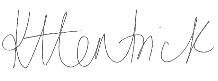 Kathryn HertrickSenior Projects ManagerLETTER OF SUPPORTI confirm that                           is a psychiatry trainee undertaking training under my supervision during rotation      , of the year      .I support                           in accessing additional training opportunities under this Grant.I support                           in taking leave to attend educational activities. Supervisor name:                RANZCP ID:                Position:                Phone number:                 Health Service:                 Signature:Supervisors are asked to please return this letter of support to mvptp@ranzcp.org. The Royal Australian and New Zealand College of Psychiatrists has received Australian Government funding under the Military and Veterans’ Psychiatry Program for this initiative.